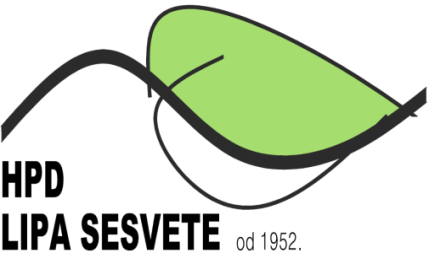 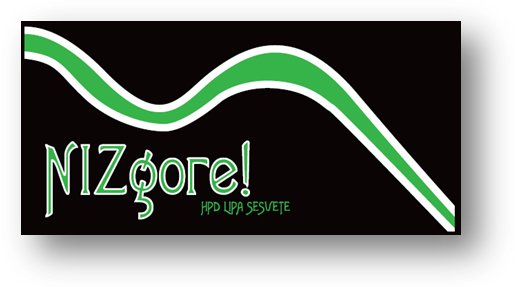   			            					 NIZgore! UP    								 Nekamo iz Zagreba, gore u planine!    								 sekcija za lutanje s planinama pri HPD     								 LIPA SESVETEBITORAJ15. 04. 2023.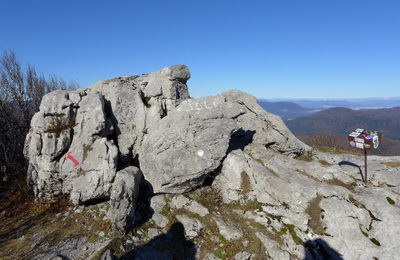 Bitoraj je planina koja se nalazi na području Velike Kapele u okolici su mjesta Fužine, Vrata, Brestova Draga, Sunger, Mrkopalj. Sam vrh je visok 1385 m i čini ga skupina golih, vapnenačkih stijena koje strše desetak metara iznad šumskog pojasa i tako dočaravaju posjetitelju gotovo alpski doživljaj, a osim toga omogućuju širok vidik na bitorajske šume, gotovo sve vrhove Gorskog kotara, preko riječkog zaljeva i na Učku.Vjerojatno je ime Burni Bitoraj dobio zato jer se nalazi na granici ošte kontinentalne i blaže mediteranske klime pa je na vrhu gotovo uvijek burno i vjetrovito. Tu se nalaze okružene šumom i Bitorajske Bijele stijene, vrlo zanimljiva skupina stijena usred šume, sa zanimljivim stanovnicima, Imperatorom i njegovim Savjetnikom.Oko 20 minuta od vrha nalazi se planinarska kuća "Bitorajka" (1303 m), drvena prizemnica površine 25 m kvadratnih. U prizemlju je dnevni boravak, a u potkrovlju spavaonica s desetak ležaja, ali za nuždu može primiti i veći broj osoba, opskrba je vodom iz cisterne.Ovo je sklonište posebno vrijedno za planinare koji žele s Risnjaka u Veliku Kapelu, jer je to jedini planinarski objekt na toj dugačkoj relaciji.Na jednoj stijeni je oznaka imena i nadmorske visine ovog vrha. U stijenu je ugrađen i žig. Tu je i metalna kutija s upisnom knjigom.Vidik je otvoren od Risnjaka na zapadu do Bjelolasice na istoku, a neposredno ispred u nizini je Sunger i Mrkopalj.Polazak iz Sesveta (okupljalište kod spomenika)  subota 15.04.2023. u 8h.                                                                                                                                                             Vozimo se iz Sesveta – Lučko – Vrata (izlaz za Fužine) kod željezničke stanice kreče markacija za uspon na Burni Bitoraj do kojeg imamo oko 3h hoda . Nakon odmora vračamo se istim putem do kombija Povratak u Sesvete u večernjim satima.KONDICISKA ZAHTJEVNOST  K2-UMJERENO TEŠKO 5 - 7 SATI HODATEHNIČKA ZAHTJEVNOST     T1-NE ZAHTJEVNO , hodanje bez upotrebe ruku i pomagalaNamirnice hrana i piče: iz ruksaka, moguće dogovor u domu za večeruObavezna oprema: uobičajena planinarska, slojevita odjeća, zaštita od eventualnih oborina, vjetra i sunca,  čeona svjetiljka, prva pomoć, Preporučena dodatna oprema : hodački štapovi, kabanica, rezervna odjeća Prilog u troškovima prijevoza : 20,00 eura na bazi 8 izletnika                                                                                                           23,00 eura na bazi 7 izletnikaOrganizator i vodič izleta : Željko Loucki - mob. 091/5443339  OBAVIJESTI I UPUTE SUDIONICIMA IZLETAZbog premalog broja prijavljenih sudionika izleta s plaćenom akontacijom prijevoza, izlet se može otkazati odmah po zaključenju liste sudionika izleta. Uplaćeni novac sudionicima izleta se vraća.Ostavlja se mogućnost vodiču izleta da s prijavljenim sudionicima izleta dogovori drugo prijevozno sredstvo (manji autobus, kombi, osobni automobili ... ) te korigira cijenu prijevoza ako je potrebno.Zbog nepovoljnih vremenskih uvjeta na terenu, izlet se može otkazati najkasnije 12 sati prije polaska na izlet. Organizator je dužan o otkazivanju izleta odmah obavijestiti sve sudionike izleta.Uplaćeni novac sudionicima izleta se vraća.Sudionik izleta može otkazati sudjelovanje na izletu do tri dana prije polaska na izlet s mogućnošću povrata uplaćenog novca. Ako se izlet otkazuje zadnja dva dana prije polaska na izlet, povrat uplaćenog novca nije moguć. Sudionik izleta može za sebe pronaći zamjenu.Vodič prije polaska na izlet provjerava opremu sudionika izleta; ako netko nema opremu u skladu s  zahtjevima iz najave izleta, vodič je dužan takvoj osobi zabraniti sudjelovanje na izletu. Uplaćeni novac se ne vraća. Vodič prije polaska na izlet provjerava zdravstveno i psihofizičko stanje sudionika izleta; ako ustanovi da netko od prijavljenih sudionika neće moći izdržati napore predviđenog puta može takvoj osobi zabraniti sudjelovanje na izletu. Uplaćeni novac se ne vraća.Zbog iznenada pogoršanih vremenskih uvjeta na terenu vodič ima pravo promijeniti smjer kretanja i krajnje odrediše, odnosno može prekinuti odvijanje izleta.Zbog problema sa zdravstvenim stanjem pojedinih sudionika izleta vodič donosi optimalne odluke: određuje sudionike izleta koji će se pobrinuti za ugroženog člana, odnosno, u krajnjoj nuždi, prekida izlet.Sudionik izleta mora biti član Hrvatskog planinarskog saveza s plaćenom članarinom za tekuću godinu. Člansku iskaznicu mora imati sa sobom za vrijeme izleta.(napisano prema odredbama Pravilnika o organiziranju i vođenju izleta HPD LIPA SESVETE)KLASIFIKACIJA PLANINARSKOG IZLETA/TURE/POHODA/USPONAKLASIFIKACIJA PLANINARSKOG IZLETA/TURE/POHODA/USPONAKONDICISKA ZAHTJEVNOSTTEHNIČKA ZAHTJEVNOSTK1-LAGANO DO 5 SATI HODAK2-UMJERENO TEŠKO 5 - 7 SATI HODAK3-TEŠKO 7 – 9 SATI HODAK4-VRLO TEŠKO 9I VIŠE SATI HODAT1-NE ZAHTJEVNO , hodanje bez upotrebe ruku i pomagalaT2-UMJERENO ZAHTJEVNO hodanje uz povremenu upotrebu rukuT3-ZAHTJEVNO povremeno penjanje uz upotrebu ruku i pomagala(klinovi čelična užad) ZIMI upotreba dereza i cepina po potrebiT4-VRLO ZAHTJEVNO duže i zahtjevne dionice osiguranih puteva(klinovi, čelična užad) ozbiljno penjanje ZIMI konstantna upotreba dereza i cepinaSudionik izleta je svojom prijavom za sudjelovanjem na izletu potvrdio:1)da je upoznat sa svim detaljima izleta, da je zdrav i da nema kronične bolesti koje nije prijavio vodiču izleta, te da je psihofizički spreman za napore na izletu,2) da će slušati sve u dobroj namjeri izrečene upute vodiča na terenu, te da svojim djelovanjem neće ugrožavati druge sudionike izleta.